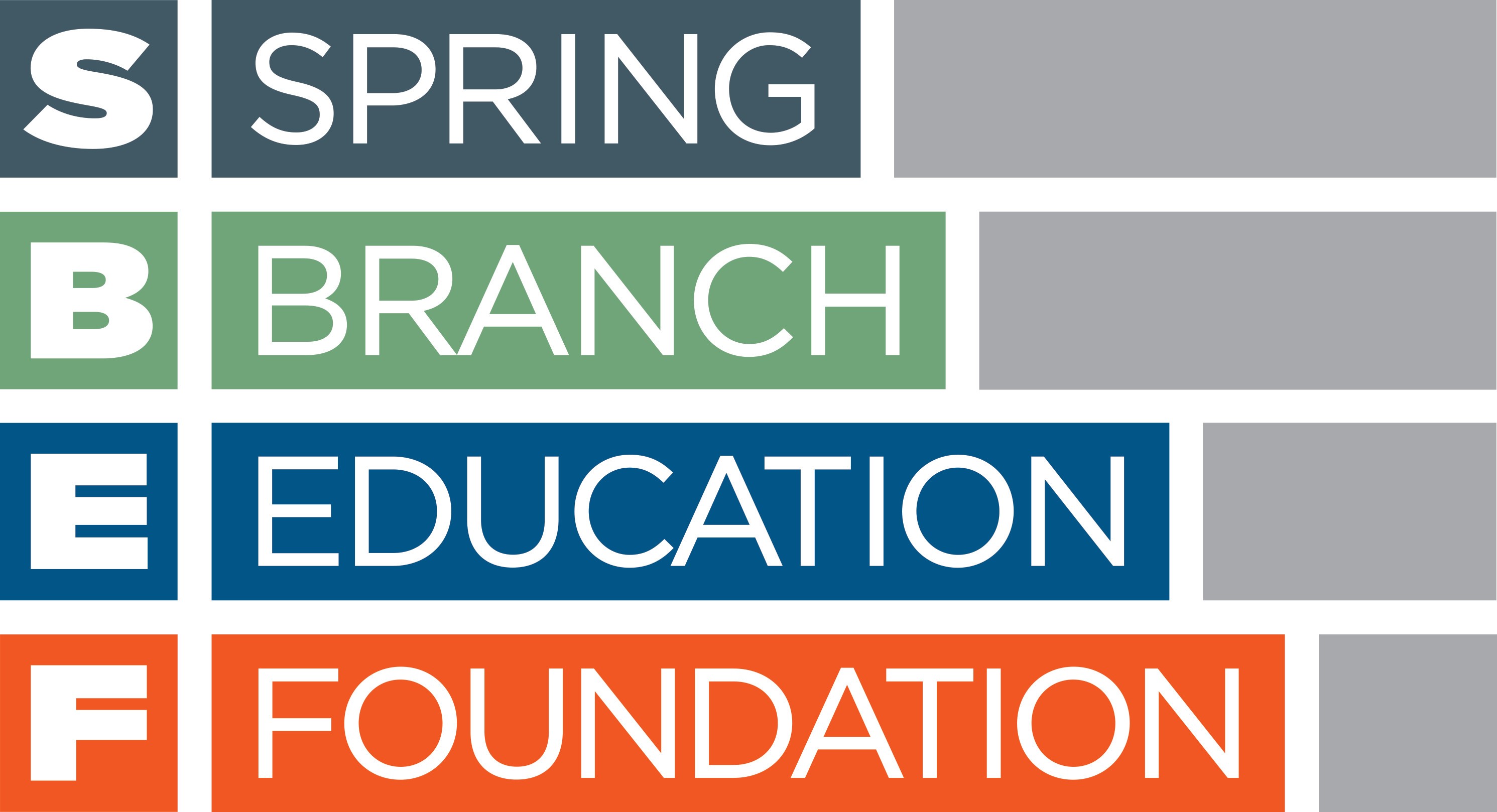 HONOR YOUR GRADUATE
BY DONATING TO SPRING BRANCH EDUCATION FOUNDATION'S FUND FOR THE FUTURE ENDOWMENT: LEGACY 20185th Grade8th Grade12th GradeBecause of your participation in the Fund for the Future Endowment, all SBISD students, regardless of economic, social, or cultural circumstances, will continue to have an unlimited opportunity for an outstanding education in order to pursue their dreams. Our community, our state, and our country will reap untold benefits from your support for decades to come. This is our legacy.Tradition Level: $25 - $99Student recognized in the Spring Branch Education Foundation's Annual ReportHeritage Level: $100 - $499Student recognized in the Spring Branch Education Foundation's Annual ReportStudent recognized on the Spring Branch ISD websiteLegacy Level: $500 and aboveStudent recognized in the Spring Branch Education Foundation's Annual ReportStudent recognized on the Spring Branch ISD websiteStudent's name etched on a recognition plaque displayed at the student's schoolDeadline for print recognition is April 13, 2018Go online to https://sbef.ejoinme.org/legacycampaign or complete and return this form to SBEF.PLEASE PRINTParent/Guardian/Donor Name: ___________________________________________________________Home mailing address: __________________________________________________________________Parent/Guardian email: _________________________________________________________________Student’s Name: _______________________________________________________________________Student’s Grade: _________________		School name: _______________________________Level: _________________________		Amount: _____________________(   ) I am the parent or legal guardian of the above-named graduating student. I consent to the use of his/her name in any Spring Branch Education Foundation announcements, advertising or promotional material.(Please duplicate this form for multiple graduating children.)THANK YOU FOR YOUR DONATION TO FUND FOR THE FUTURE! Please return this form and your check to: Spring Branch Education Foundation, 955 Campbell Road, Houston, Texas 77024. Deadline for print recognition is April 13, 2018. 713-251-2381